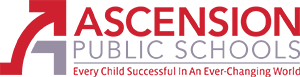 **Items offered may change daily**ItemSold PriceStudent Breakfast FreeStudent Lunch FreeStudent 2nd Meal (Breakfast)$2.05Student 2nd Meal (Lunch)$4.10Milk$0.50Water 8 oz.$0.50Water 16.9 oz$0.75Apple Juice, Orange Juice or Fruit Punch$0.50Switch/Izze$1.00Cold Coffee$3.00Fries$0.75Baked Doritos/Baked Flaming Hot Cheetos/Baked Tostitos$0.75Baked Goldfish$0.50Popcorn$0.75Rice Krispy Treats$0.75Animal Crackers/Crunchmania/Alphabet Cookies$0.75Cookies$1.00Adult Breakfast$2.05Adult Lunch$4.10Visitor Breakfast$2.65Visitor Lunch$4.35To Go Box0$.25